Johnstown Planning Board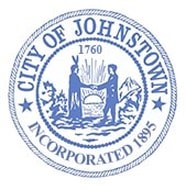 Council Chambers, City HallTuesday, March 5, 2024 @ 4:00 p.m.AGENDACALL MEETING TO ORDERAPPROVE MINUTES February 6, 2024SITE PLAN REVIEWDeli Master; 14 Industrial ParkwayADJOURN